 Мастер-Класс. Фелтинг в технике мокрого валянияБеретик на ножке –  Нарядный Дамский головной уборНа занятии вы узнаете:-  как работать с шерстью, и правила раскладки , -технику валяния головного убора на шаблонах, -а также декорирование, т.е. украшение беретика по Вашему вкусу разными материалами: Волокна – шёлка, вискозы, льна, крапивы; непсы, нити пряжи, кружево, кусочки  ткани нат. шёлка,  и т.д.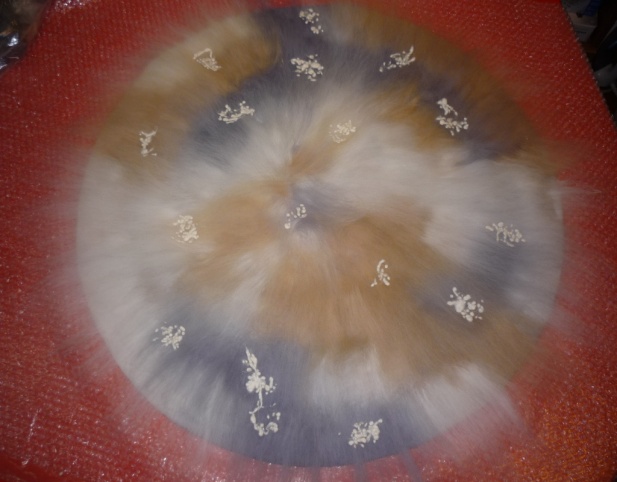 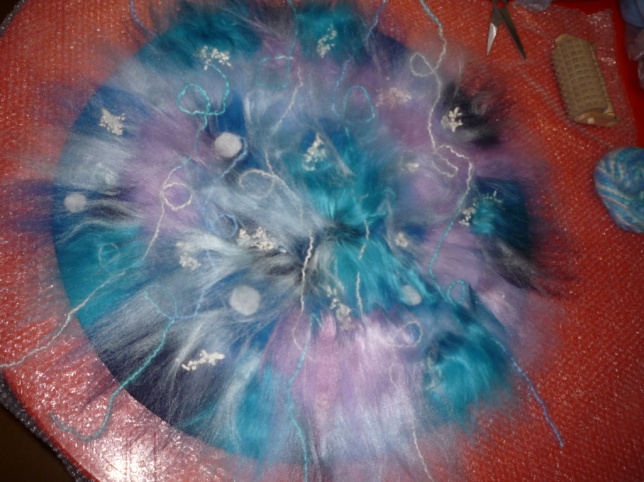 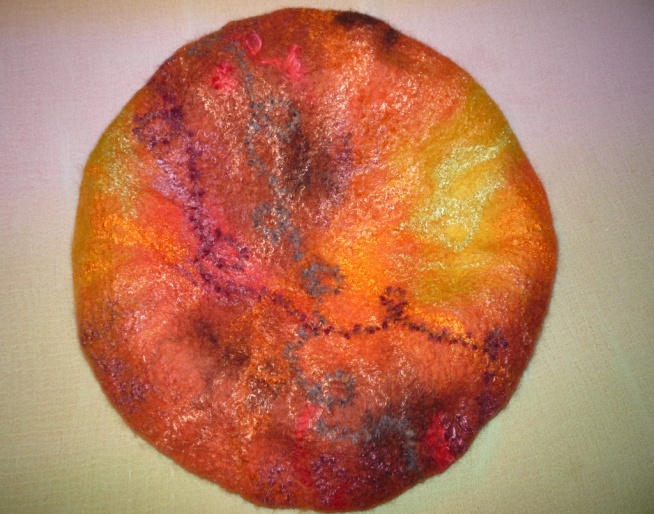 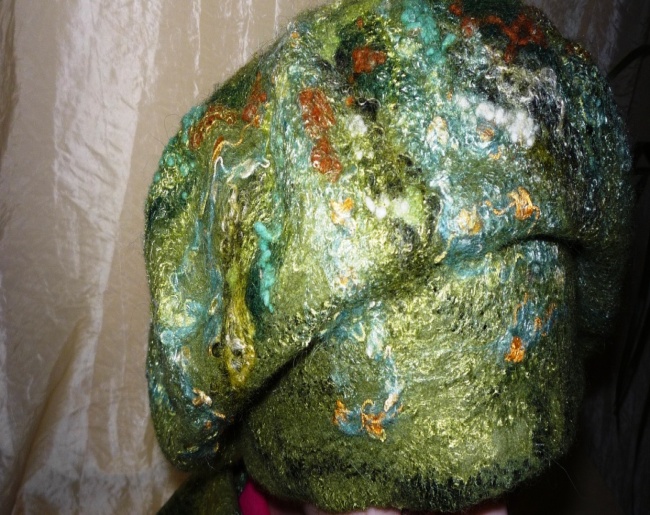 С собой желательно иметь:1. мериносовая шерсть - 50гр,  материалы для декорирования2. подложка под  ламинат 1м*60  для  шаблонов, ножницы, 3.плёнка «пупырка» 120*60, москитная сетка0.5м., мыльный  р-р, ВШМ(если есть),4. пиала или чашка подходящего размера. диаметр-13,5-17см, полотенце .                                       Этот беретик  хорош тем, что он на ножке, которая позволяет закрывать уши. 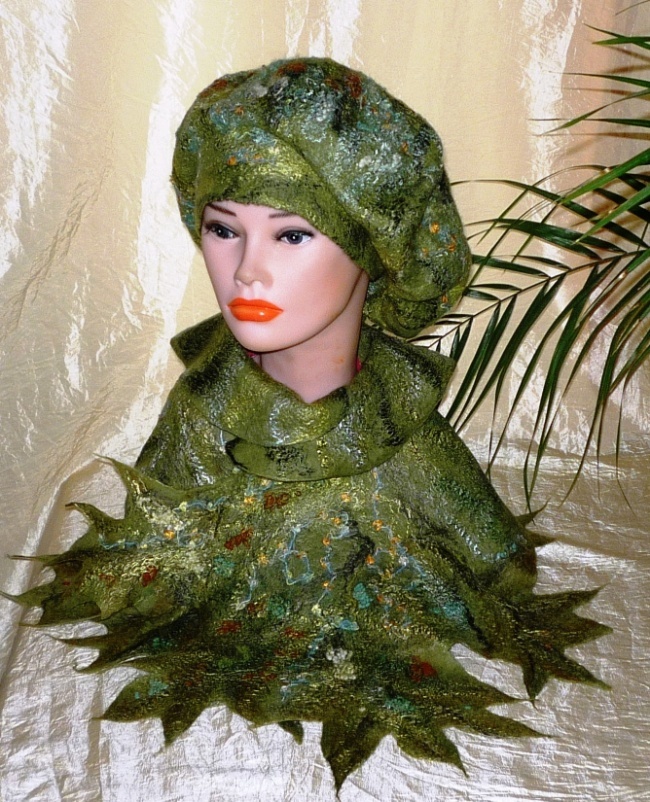 При записи указывайте номер телефона и Имя Стоимость мастер-класса 3500рублей, для тех кто уже посещал мои МК 3000 рублей. Записаться можно по телефону: 8(961) 0279410; 8(980) 6618802Задать вопросы и записаться на МК  можно  по почтe: Mila-Shel@yandex.ru Обязательное условие - залог 500 рублей. Вносится на счет мобильного телефона  8(980) 6618802 после оплаты, не забываем сообщить, что оплатили!Дата проведения:  (дата и время- Предварительная запись )Виды творчества:  
Валяние > Мокрое валяниеГород:  УгличМесто проведения:  (адрес)Количество мест:  8Стоимость посещения:  3500руб.Сложность:  средняяВремя работы:  6 часов